PLEASE COMPLETE AND SIGN THIS FORM AND ATTACH COPIES OF OFFICIAL SUPPORTING  DOCUMENTS (REGISTER(S) OF COMPANIES, OFFICIAL GAZETTE, VAT REGISTRATION, ETC.) PRIVACY STATEMENTPlease use CAPITAL LETTERS and LATIN CHARACTERS when filling in the form.PRIVATE LAW BODY  ① National denomination and its translation in EN or FR if existing. ② NGO = Non Governmental Organisation, to be completed if NFPO is indicated. ③ Registration number in the national register of companies. See table with corresponding field denomination by country. TABLE WITH CORRESPONDING FIELD DENOMINATION BY COUNTRY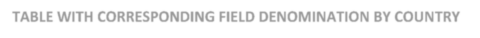 LEGAL ENTITYOFFICIAL NAME ① BUSINESS NAME (if different) ABBREVIATION LEGAL FORM  FOR PROFIT  ORGANISATION TYPE   NON FOR PROFIT NGO ② YES NO MAIN REGISTRATION NUMBER ③ SECONDARY REGISTRATION NUMBER (if applicable)  CITY PLACE OF MAIN  REGISTRATION COUNTRY DATE OF MAIN REGISTRATION DD MM YYYY VAT NUMBER ADDRESS OF  HEAD OFFICE POSTCODE P.O. BOX CITY COUNTRY PHONE E-MAIL DATESIGNATURE OF AUTHORISED REPRESENTATIVE STAMPISO CODE MAIN REGISTRATION NUMBERAT Firmenbuchnummer (FN)  ZentraleVereinregister (ZVR-Zahl)  Ordnungsnummer BE Numéro d’entreprise  Ondernemingsnummer  Unternehmensnummer BG Булстат (Bulstat Code)  Единен идентфикационен код (ЕИК/ПИК)  Unified Identification Code (UIC) CY Αριθμός Εγγραφής Αριθμός ΜητρωουCZ Identifikační číslo (IČO) DE Handelsregister  Genossenschaftsregister (Nummer de Firma)  Vereinsregister (Nummer des Vereins)  Nummer der Partnerschaft (Partnerschaftsregister) DK Det centrale virksomhedsregister (CVR-nummer) EE Registrikood ES HOJA number FI Yritys-ja yhteisotunnus (Y-tunnus)  Företags- och organisationsnummer (FO-nummer)  Business Identity code (Business ID) FR Immatriculation au Registre de Commerce et de Sociétés (RCS)  Système Informatique du Répertoire des Entreprises (SIRENE) GB Company number GR ΑΡΙΘΜΟΣ Γ.Ε.ΜΗ ( Γενικού Εμπορικού Μητρώου)  Δικηγορικός Σύλλογος Αθηνών (Δ.Σ.Α) HR Matični broj subjekta(MBS)  Pod registarskim Brojem  Matični broj obrta (MBO)  Registarski Broj kakladnog HU Cégjegyzékszám IE Company number  Grouping registration number in Ireland IT Repertorio Economico Amministrativo (REA) LT Kodas LU Registre de commerce et des sociétés RCS  Numéro d’immatriculation  Handelsregisternummer LV Vienotais Reģistrācijas Numurs MT Registration number  Register of Voluntary Organisation (Identification number) NL Kamer van Koophandel (KvK-nummer)  Dossiernummer PL REGON PT Numero de identificaçao de pessoa colectiva (NIPC) RO Numar de ordine in registrul comertului  Numarul inscrierii in registrul special SE Organisationsnummer SI Matična številka SK Identifikačné číslo (ICO) 